JUDETUL DAMBOVITAPRIMARIA COMUNEI COBIA e-mail: cobiadambovita@yahoo.comNr. 1637/22.03.20222021RAPORTANUAL PRIVIND STAREA ECONOMICA, SOCIALA SI DE MEDIU A COMUNEI COBIAJUDETUL DAMBOVITADOAMNELOR/DOMNILOR CONSILIERI LOCALI,	In vederea  asigurarii transparentei institutionale si indeplinirii atributiilor stabilite de OUG 57/2019 privind Codul Administrativ si de Legea 544/2001 privind liberal acces la informatii de interes public, va supun atentiei Raportul anual privind starea economica, sociala si de mediu a Comunei Cobia, pentru anul 2021, raport care poate fi consultat  de toti cetatenii comunei, fiind disponibil pe site-ul institutiei.	Publicarea acestui raport este  un gest firesc, in contextual  preocuparii pentru o reala deschidere  si transparenta a institutiei noastre, reprezentand unul din  instrumentele  prin care  Primaria Cobia pune la dispozitia cetatenilor  date concrete despre activitatea noastra.	Consider ca datele prezentate in urmatoarele pagini pot oferi cetatenilor  o imagine  generala asupra  activitatii noastre  pe parcursul anului 2021, asupra modului si eficientei  rezolvarii nevoilor comunitatii locale  a  Comunei Cobia.	Obiectivul major al administratiei  locale  in anul 2021 si implicit al meu, ca ales al comunitatii,  a fost gasirea  de solutii la solicitarile  cetatenilor,  prin implicarea directa  si promta  in rezolvarea acestora dar si continuarea dezvoltarii comunei.	Acest raport  reprezinta o sinteza  a activitatilor desfasurate  de aparatul de specialitate in cadrul institutiei. A schimba un lucru in bine  are mai multa valoare  decat a incerca  sa explici  de ce alte lucruri  nu sunt asa cum ar trebui sa fie. Datoria mea este ca  tot ceea ce intreprindem  sa fie in beneficiul  intregii comunitati.	Imi doresc si mi-am propus  sa fac tot posibilul ca fiecare cetatean  sa ajunga sa traiasca in conditii decente, iar datoria mea este sa sprijin toate proiectele ce au finalitate in beneficiul cetateanului.	Chiar daca acest raport  nu poate sa cuprinda  intreaga activitate a institutiei pe care o conduc, va prezint o sinteza, un material de studiu si analiza  a activitatii fiecarui serviciu, compartiment  sau birou din cadrul Primariei Cobia, astfel incat, dumneavoastra, parcurgandu-i  randurile sa constatati daca prin intrega activitate am raspuns asteptarilor  si necesitatilor.	Am muncit impreuna cu  colegii din primarie  si Consiliul Local pentru  cetateni  si impreuna cu ei,  avand permanent  grija  de a respecta  principile legalitatii, permanentei si continuitatii in asigurarea  interesului general, mentinand  astfel un echilibru  social si ordine publica.	Impreuna cu consiliul Local, am sustinut  financiar  activitatile  cultelor religioase, ale scolilor, ale  persoanelor  fara venituri, nevoiase, activitatile sportive etc.	Comuna noastra  merita  si poate mai mult, dar  stiu ca ne aflam pe drumul  cel bun.  Eu cred ca  impreuna putem  duce toate  proiectele la bun sfarsit.  Aceasta  este viziunea in care cred eu cu tarie. 	Actiunile  care au fost intreprinse  in anul 2021 au vizat toate sectoarele de activitate din cadrul administratiei locale, respectiv  Secretariat, Viceprimar, Compartimentul contabilitate,  Compartimentul achizitii publice si derularea contractelor, Biroul de taxe si impozite locale, Compartimentul Registrul Agricol, Compartimentul Urbanism, cadastru, amenajarea  teritoriului  si autorizarea  lucrarilor de constructii, Compartimentul de asistenta sociala, Starea civila, serviciul voluntar pentru situatii de urgenta.SECRETAR	Atributiile  secretarului  unitatii administrativ-  teritoriale sunt enumerate in art. 243 din O.U.G. 57/2019 privind Codul administrativ.	In anul 2021 au fost convocate un nr. de  14   sedinte de consiliu local,  in cadrul carora au fost adoptate  un numar de  54  hotarari de consiliu, la initiativa  primarului si a viceprimarului. Au fost contrasemnate  pentru legalitate un nr. de  54  hotarari, insotite de rapoartele de specialitate  si avizate de comisiile de  specialitate ale consiliului local, dupa caz.  Principalele domenii in care s-au adoptat  hotarari de consiliu:Aprobare buget local, rectificare de buget, cont de executie, situatii financiare, impozite si taxe locale, inventariere masa impozabila  pentru anul fiscal 2021;Aprobare retea scolara si proiect de hotarare  privind organizare retea scolara;Aprobari in vederea acordarii sprijinului financiar  pentru unitatile  de cult de pe raza comunei;Aprobarea cuantumului  si a conditiilor  de acordare a burselor  de merit  si sociale pentru elevii din cadrull Scolii Capsuna; Investitii, aprobare de indicatori tehnico-economici;Alegere presedinte de sedinta;Aprobarea organigramei, a statului de functii;Aprobarea  scutirii de majorari la impozite si taxe contribuabilior restantieri.Elaborarea dispozitiilor  emise de primarul localitatii, contrasemnarea si comunicarea acetora; In anul 2021 Primarul Comunei Cobia  a emis un numar de 254 dispozitii pe care  le-am contrasemnat  pe diverse domenii de activitate, cum ar fi:Resurse umane (numire, incetare, salarizare)Asistenta sociala ( ajutoare sociale, acordare sprijin financiar  ASF, ajutoare pentru incalzire, etc);Dispozitii prestare munca in folosul comunitatii; Niciun act administrativ emis de consiliul local/primar (hotarari si dispozitii)  contrasemnat de secretarul primariei in perioada anului 2021  nu a fost atacat  la instantele de contencios administrativ.Activitatea de asigurare  a transparentei  decizionale,  asigurarea  accesului la  informatiile  publice, petitiiUrmarirea transmiterii in termen   a raspunsurilor  la solicitarile  formulate in baza Legii 544/2001 privind liberul acces  la informatiile de interes public;Activitatea juridicaColaborarea  cu  avocatul care asigura  reprezentarea  in instanta  a instititutiei si a consiliului local.VICEPRIMARRaportul anual al viceprimarului este o obligatie legala dar si o datorie morala prin care se aduce la cunostinta cetatenilor activitatea desfasurata de catre administratia publica locala.		In dubla calitate de viceprimar si de consilier local al Comunei Cobia, judetul Dambovita, prezint raportul meu de activitate pe intreg anul 2021.		Am fost prezent la toate Sedintele din Consiliul Local Cobia, am expus  probleme reale  ale Comunei Cobia in Consiliul Local  si am urmarit cum sunt duse la indeplinire acestea din urma.		Tot  timpul am avut in vedere  abordarea problemelor  cu care  se confrunta  Comuna Cobia, contactul nemijlocit cu cetatenii, in vederea asigurarii si bunastarii comunei si a cetatenilor.		Problemele cetatenilor din audiente sunt diversificate cum ar fi ( problem de fond funciar, starea drumurilor, santuri, caini vagabonzi, problem sociale, conflicte intre vecini, etc.) De regula aceste problem  sunt rezolvate pe loc de mine sau de compartimentele de care apartine problema cetateanului.	Numarul de audiente nu poate fi cuantificat, instruct discutiile cu cetatenii sunt numeroase, zilnice chiar si in zilele nelucratoare, iar problema abordata de acestia nu poate fi mentionata in amanunt, fiind diversificata.Amenajarea si intretinerea cailor de acces, pietruirea sau asfaltarea strazilor  si ulitelor, pastrarea curateniei, etc.Solicitarea de material lemnos  pentru incalzirea primariei, a unitatilor de invatamant de pe raza comunei,Sesizari privind activitatea in scoli si gradinite,Aspecte legate de cazuri sociale,Diferite probleme de mediu aparute pe raza localitatii noastre;Pesta porcina a fost una dintre actiunile pe care le-am avut in vedere.		Impreuna cu primarul comunei dar si cu consilierii am facut o echipa  foarte buna axandu-ne in principal  pe progresul comunitatii.		Alaturi de ceilalti functionari ai  primariei m-am implicat  in rezolvarea cat mai eficienta a solicitarilor cetatenilor comunei  si am indeplinit atributiile primarului  in perioada  in care acesta nu a fost in localitate.	Am acordat audiente, am participat la intalniri si sedinte publice.		Am participat  la sedintele pe comisie in Consiliul Local facand parte ca presedinte in comisia juridica.		Am desfasurat urmatoarele activitati:Coordonarea si programarea  lucrarilor prevazute  in HCL privind  lucrarile realizate  de beneficiarii Legii nr. 416/2001 privind venitul minim garantat, republicata.Coordonarea  bunei gospodariri  si curatenie a comunei,M-am implicat  in toate proiectele initiate  de catre Primarul Comunei.Am luat masuri pentru prevenirea si combaterea efectelor pandemiei de Covid 19,Am luat masuri  pentru dezinfectarea  localitatii si montarea  dezinfectantilor  la scoli, gradinite si acolo unde a fost nevoie pentru  prevenirea  si combaterea  efectelor  pandemiei Covid-19,Am luat masuri cu privire la intretinerea drumurilor din comuna, a drumurilor de hotar, a santurilor, rigolelor si spatiilor verzi.De asemenea, am coordonat activitatea persoanelor care au desfasurat in urma unor condamnari munca in folosul comunitatii.		Fiind inlocuitor de drept  al primarului, verific si semnez documentele in lipsa acestuia.		Am fost tot timpul pe teren, pentru a discuta  cu cetatenii si pentru a verifica in mod direct activitatea  desfasurata de salariatii Primariei, pe fiecare  sector de activitate.		Am urmarit ca activitatea mea  in rezolvarea problemelor comunitatii sa fie una corecta  si transparenta.		Perceptia generala este aceea ca viceprimarul trebuie sa cunoasca  toate problemele localitatii, sa se implice in rezolvarea  acestora  in limita atributiilor care ii revin, iar rezultatele sa fie la inaltimea asteptarilor.		Au fost inlocuite si distribuite bubelele de gunoi la toate gospodariile din comuna.		Am actionat si voi actiona mereu in slujba cetateanului.		Consider ca activitatile prezentate sunt activitati bune in ciuda tuturor greutatilor intampinate, atat de ordin legislative, cat si de ordin financiar.COMPARTIMENTUL CONTABILITATEPe intreaga perioada a anului 2021, cu ajutorul programului informatic de contabilitate am efectuat operarea  documentelor financiar – contabile  atat la nivel sintetic cat si la nivel  analitic.  	Inregistrarea bugetului  in programul contabilitate,  analizarea si defalcarea  pe capitole si articole bugetare, trimestrializarea bugetului, validarea acestuia.	Intocmirea conturilor de  executie bugetara pe fiecare actiune si respectiv subdiviziune a clasificatiei bugetare (capitol, titlu, articol, alineat) s-a realizat lunar. Intocmirea  raportarilor  financiar-contabile (lunare, trimestriale sau anuale) in concordanta  cu cerintele specifice si cu legislatia  romana in vigoare, s-a efectuat la termenele  si in conditiile  stabilite  de legislatia in vigoare.	Pe parcursul anului 2021 s-au efectuat mai multe  rectificari bugetare, urmarindu-se  corelarea creditelor  bugetare, a angajamentelor  si a platilor  cu necesitatile  privind cheltuielile cu personalul, bunurile, serviciile si investitiile pe de o parte  si respectiv cu veniturile  incasate pe de alta parte asigurand implementarea  rectificarilor  in Programul Ministerului de Finante  FOREXEBUG. 	Depunerea in format electronic  in programul Ministerului  Finantelor Publice- FOREXEBUG , a diverselor formulare si  declaratii lunare, adrese lunare de cote defalcate din TVA, adrese de datorie publica, credite si imprumuturi.	Inregistrarea documentelor in programul de contabilitate, respectiv salarii, facturi decontate prin casierie si ordinele de plata a contributiilor si retinerilor aferente salariilor.	Intocmirea statelor de plata a salariilor pentru personalul angajat al institutiei pe fiecare compartiment in parte  conform pontajelor, precum si a consilierilor locali.		Intocmirea ordinelor de plata a contributiilor si retinerilor din salarii;	Tinerea evidentei concediilor de odihna si concediilor  medicale;ACTIVITATEA FINANCIAR CONTABILAVeniturile bugetare  totale ale Comunei Cobia  au fost in anul 2021 de: 8 591 515 leiVenituri proprii- 2 280 842 leiVenituri de la bugetul de stat 2 997 793 leiSubventi 3 312 700 leiCheltuielile bugetare au vizat in linii mari, urmatoarele activitati: 7 948 864 leiAutoritati executive 1 754 499 leiInvatamant 581 084 leiCultura si Sport 381 983  leiAsigurari si asistenta sociala 1 185 859 leiServicii si dezvoltare publica 131 574 leiProtectia mediului  248 496 leiDrumuri comunale 3 463 835 leiSanatateLa nivelul comunei noastre  isi desfasoara  activitatea  un numar de 52 societati  in domeniul comertului, activitati de vanzare  cu amanuntul a diferitelor  marfuri alimentare  si industrial.	INVESTITIIEducatia  este, fara indoiala, instrumentul cel mai  la indemana pentru obtinerea  unui loc de  munca bine platit si pentru cresterea calitatii vietii.Astfel in anul 2021  la  investitia “Modernizare, extindere si dotare  Gradinita Gherghitesti, Comuna  Cobia, Judetul Dambovita”sa facut receptia.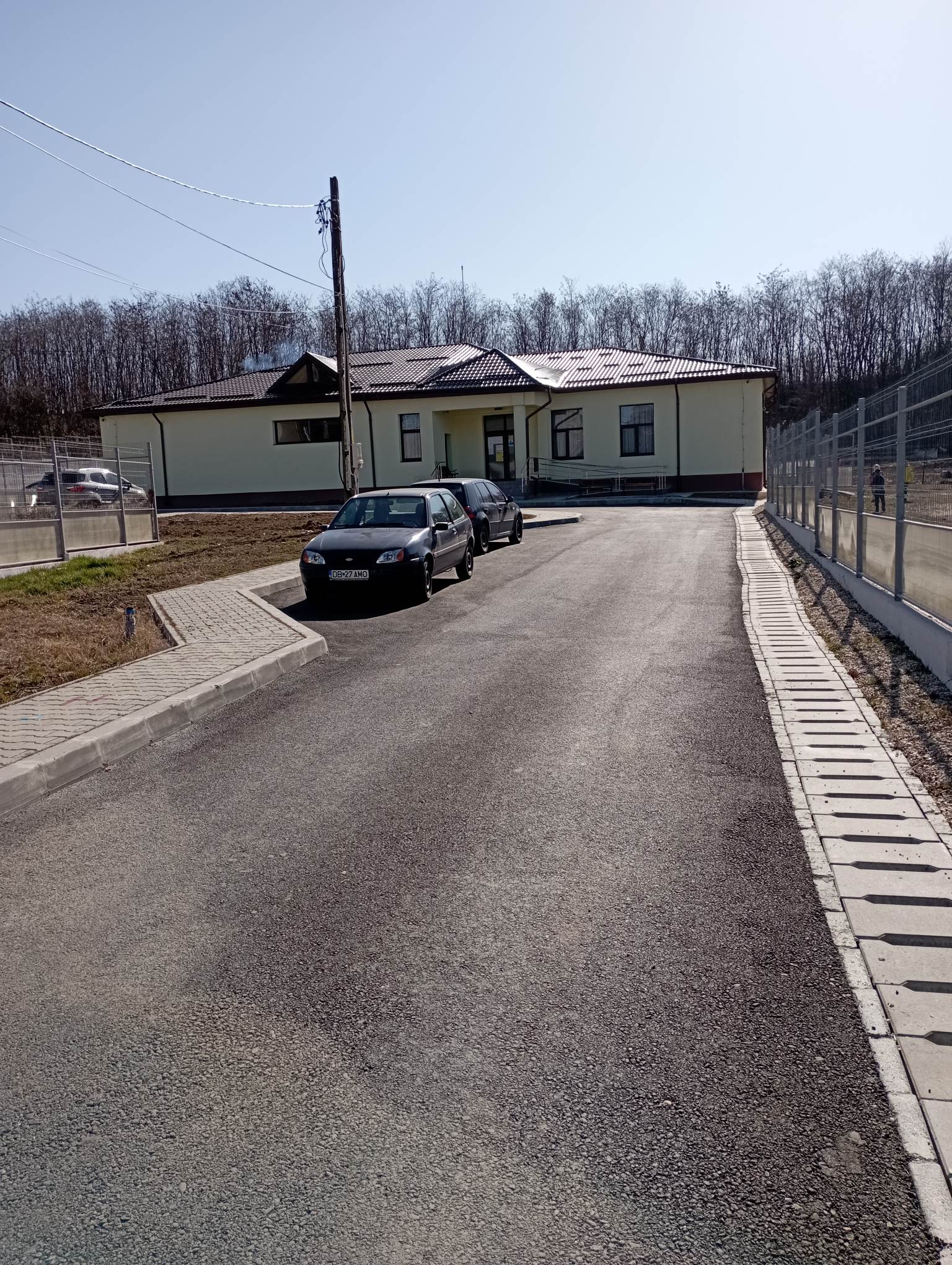 La obiective culturale de interes local avem investitia “Construire Camin Cultural in Comuna Cobia, Sat Gherghitesti, Judetul Dambovita unde in anul 2021 s-a facut receptia.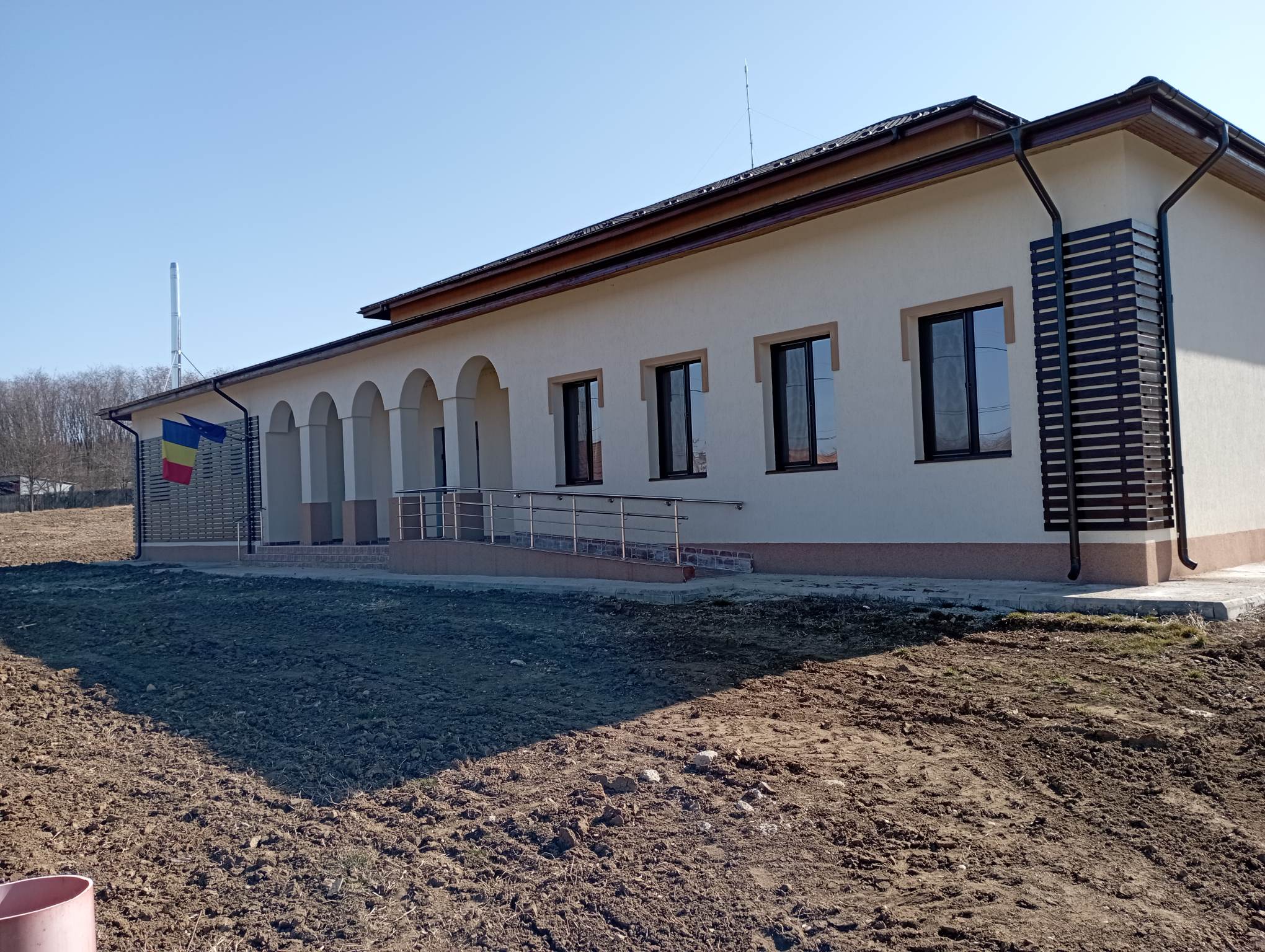 	Primaria, impreuna cu Consiliul Local Cobia, au avut in vedere printre  prioritatile sale, lucrarile de reabilitare a strazilor si ulitelor din comuna.O  investitie  la care in  2021 s-a facut receptia, este “Modernizare  si reabilitare drumuri comunale  si de interes local in Comuna Cbia, Judetul Dambovita.In 2020 am semnat contractul de finantare  pentru investitia “Modernizare drumuri de interes local in Comuna Cobia, Judetul Dambovita” urmand inceperea executiei  lucrarilor in 2021.     3. REGIMUL TEHNIC: - lungime totala  drumuri -5307,00 m;-lucrarile de modernizare se realizeaza pe traseul existent, dupa cum urmeaza:- in satul Manastirea se vor realiza urmatoarele drumuri:* drum vicinal Fabrica * ulita Gica Busila * drum vicinal Puricesti * drum vicinal Bijboc - in satul Calugareni  se vor realiza urmatoarele drumuri:* drum vicinal Vanghelie- in satul Gherghitesti se vor realiza urmatoarele drumuri:* drum vicinal Popovici * drum vicinal Morari * drum vicinal Dispensar * drum vicinal Piscan* drum vicinal Dicu- in satul Cobiuta se vor realiza urmatoarele drumuri:* ulita Cobiuta * ulita Cobiuta-Vladari * drumul comunal DC 105 - in satul Capsuna  se vor realiza urmatoarele drumuri:* drum vicinal Dan Staicu * ulita Capsuna- Frasin Vale- in satul Blidari  se vor realiza urmatoarele drumuri:* drum vicinal Otelea - in satul Frasin Deal  se vor realiza urmatoarele drumuri:* drum  vicinal Tulica * drum vicinal Dodica * drum vicinal Moara * drum vicinal Diaconescu * drum vicinal Leon - in satul Mislea  se vor realiza urmatoarele drumuri:* drum vicinal Pirca * drum vicinal Vladan * drum vicinal Laurentiu * drum vicinal Plantus * drum vicinal Dragut * drum vicinal Tapu * drum vicinal Cotorogea Din anul 2020 este in executie cu cofinantare de la Consiliul Judetean Dambovita 50% si 50% din Bugetul Local investitia “Asfaltare drumuri  de interes local (ulita) in Comuna Cobia, Judetul Dambovita. Lucrarile au fost continuate in 2021     3. REGIMUL TEHNIC: - lungime totala drumuri-  1943.42 ml;- lucrarile de modernizare se realizeaza pe traseul existentSe vor moderniza drumuri de interes local (ulite) in comuna Cobia, satele : Blidari, Frasin Deal, Frasin Vale , Mislea, Cobiuta, Craciunesti , Gherghitesti si Capsuna, in lungime totala de 1943.42 ml , dupa cum urmeaza: DS 259- 35.35 ml, DS 278 1-28.83 ml, DS 63-125.30 ml, Ulita Alexe-119.71 ml, Ulita Dan Garla-220.74 ml, Ulita Fanica-142.42 ml, Ulita Gica-45.79 ml, Ulita Jderu-128.13 ml, Ulita Pica-50.71 ml, Ulita-Barbeli-44.45 ml, Ulita Bidoaia-96.08 ml, Ulita Briceag-74.61 ml, Ulita Cimitir-188.15 ml, Ulita Marinescu-49.68 ml, Ulita Nedelcu-134.27 ml, Ulita Nutescu -88.43 ml, Ulita Olteanu- 45.05 ml, Ulita Stan-32.08 ml, Ulita Tanasescu-30.05 ml, Ulita Tatari-131.36 ml, Ulita Tudose-97.37 ml, Ulita Vlad-34.86 ml.La faza DTAC lungimile si limitele tronsoanelor pot varia in functie de ridicarea topografica si prevederile proiectuluiUlita ”Fabrica”din satul Manastirea: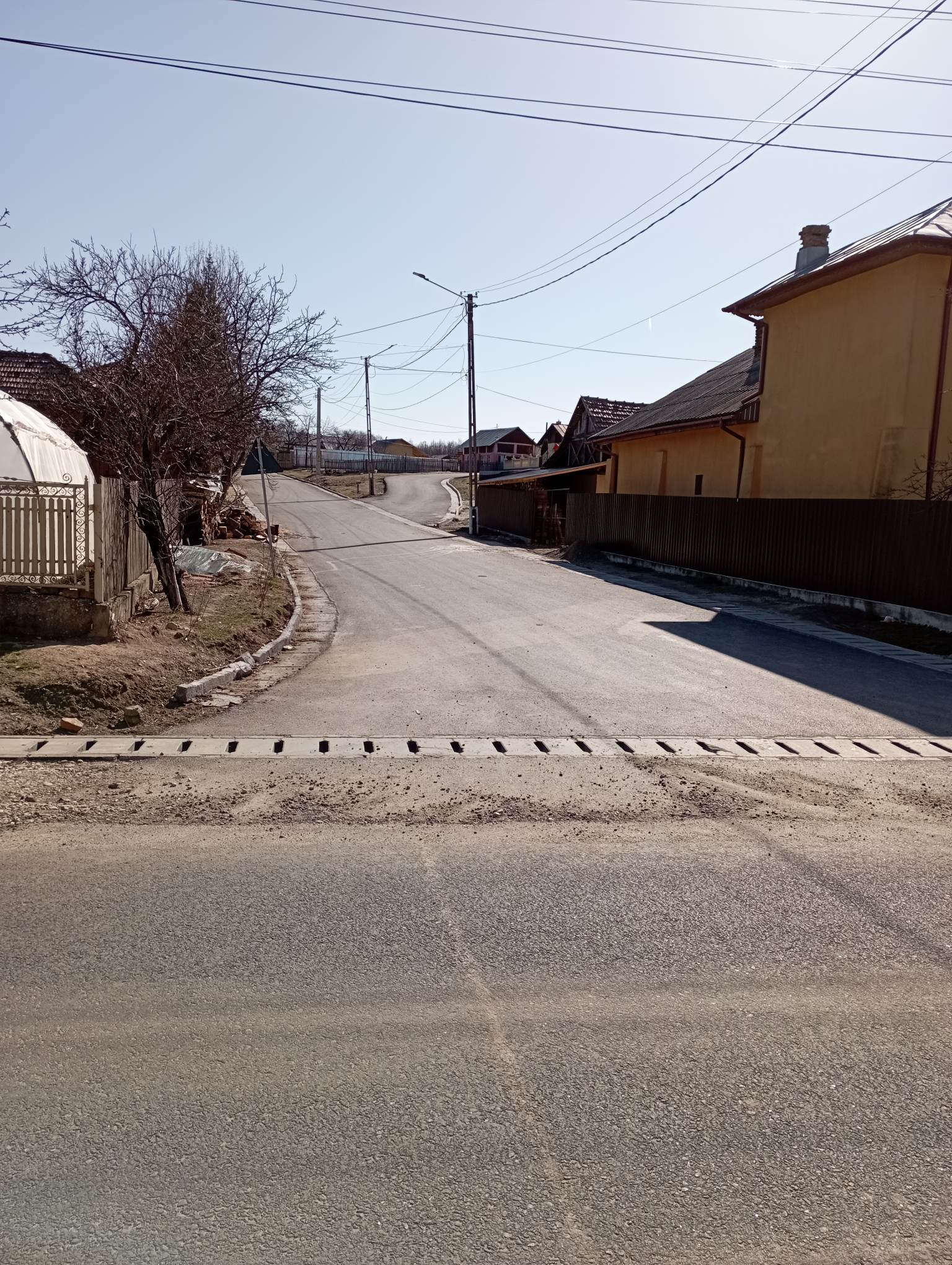 Ulia “Puricesti” din satul Manastirea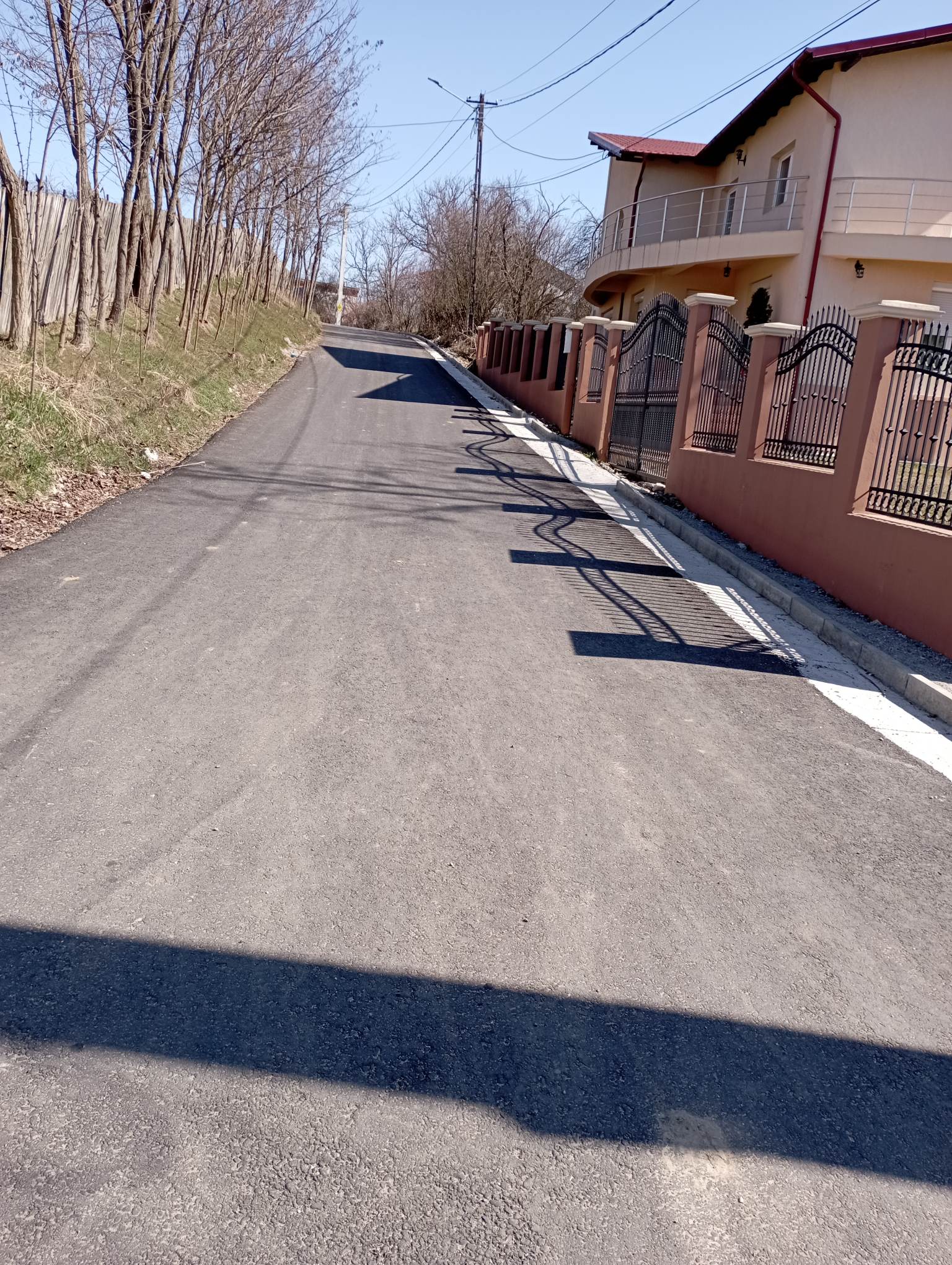 Obiective  finantate din fonduri europene (P.O.R./A.F.I.R.)- Modernizare  teren sport , Comuna Cobia.	Chiar si in conditii dificile din punct de vedere economic,  cauzate de impactul pandemiei Covid 19, primaria si-a onorat obligatia de sustinere financiara pentru sectorul sportiv si a obtinut fonduri europene,  pentru o dezvoltare  sanatoasa .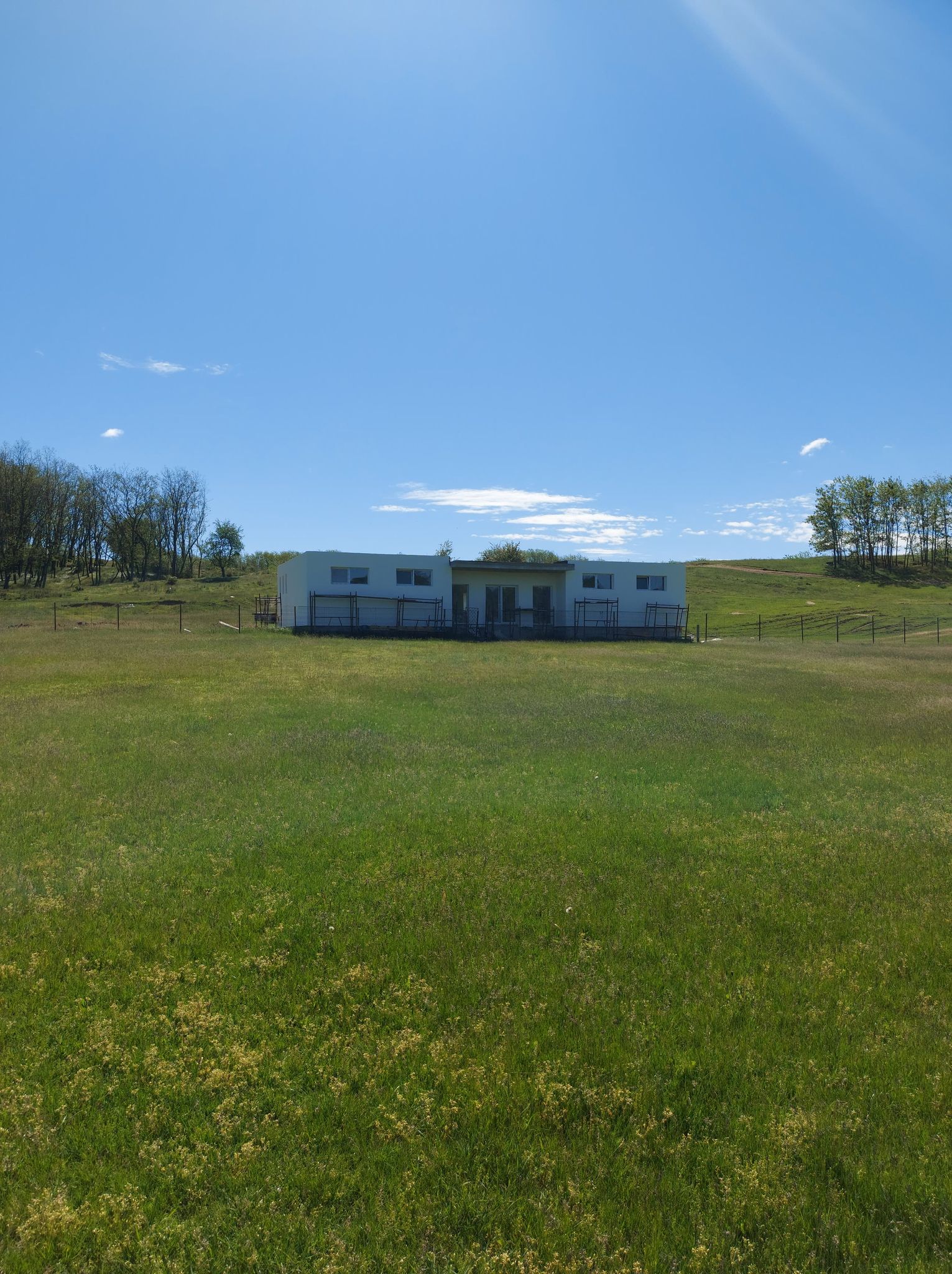 In perioada  noiembrie- decembrie 2021 Consiliul Judetean Dambovita a efectuat lucrarea la infrastructura  rutiera in Comuna Cobia pe tronsonul  DJ 702 E  Gherghitesti-Manastirea-Fagetul cu un covor  bituminos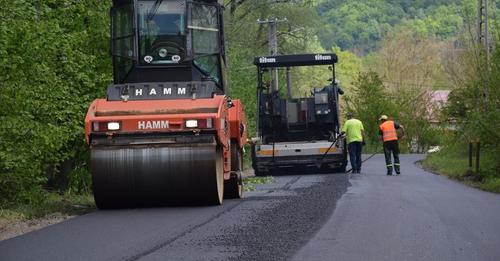 Un proiect de real success s fost  “Modernizarea sistemului de iluminat public in Comuna Cobia”.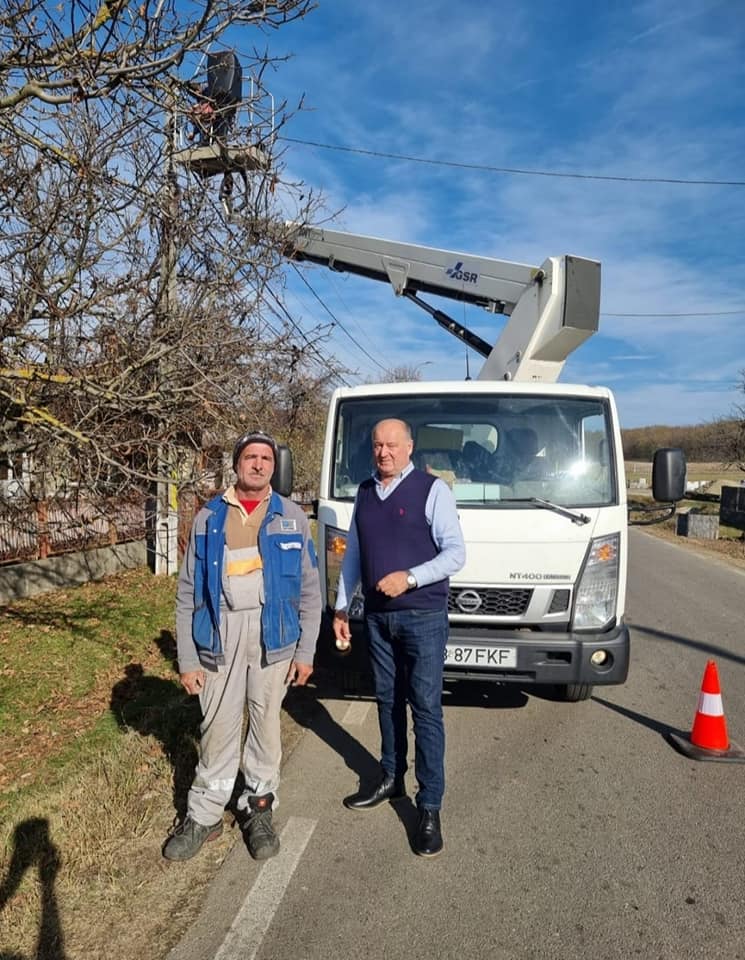 Am implementat la nivelul intergii localitati sistem centralizat video, system  care ne ajuta  ca siguranta cetatenilor sa fie mai sporita, urmand ca pe viitor sa crestem gradul de acoperire al zonelor de supraveghere.In anul 2021 a fost semnat  primul contract  de proiectare si executie din Judetul Dambovita “Proiectul Regional de Dezvoltare a Infrastructurii de apa si apa uzata” in care este parinsa si COmuna Cobia. Comuna Cobia  a primit  1 301 noi pubele pentru  colectarea selectiva a gunoiului in cadrul  Programului  “Caravana Dambovita Curata”.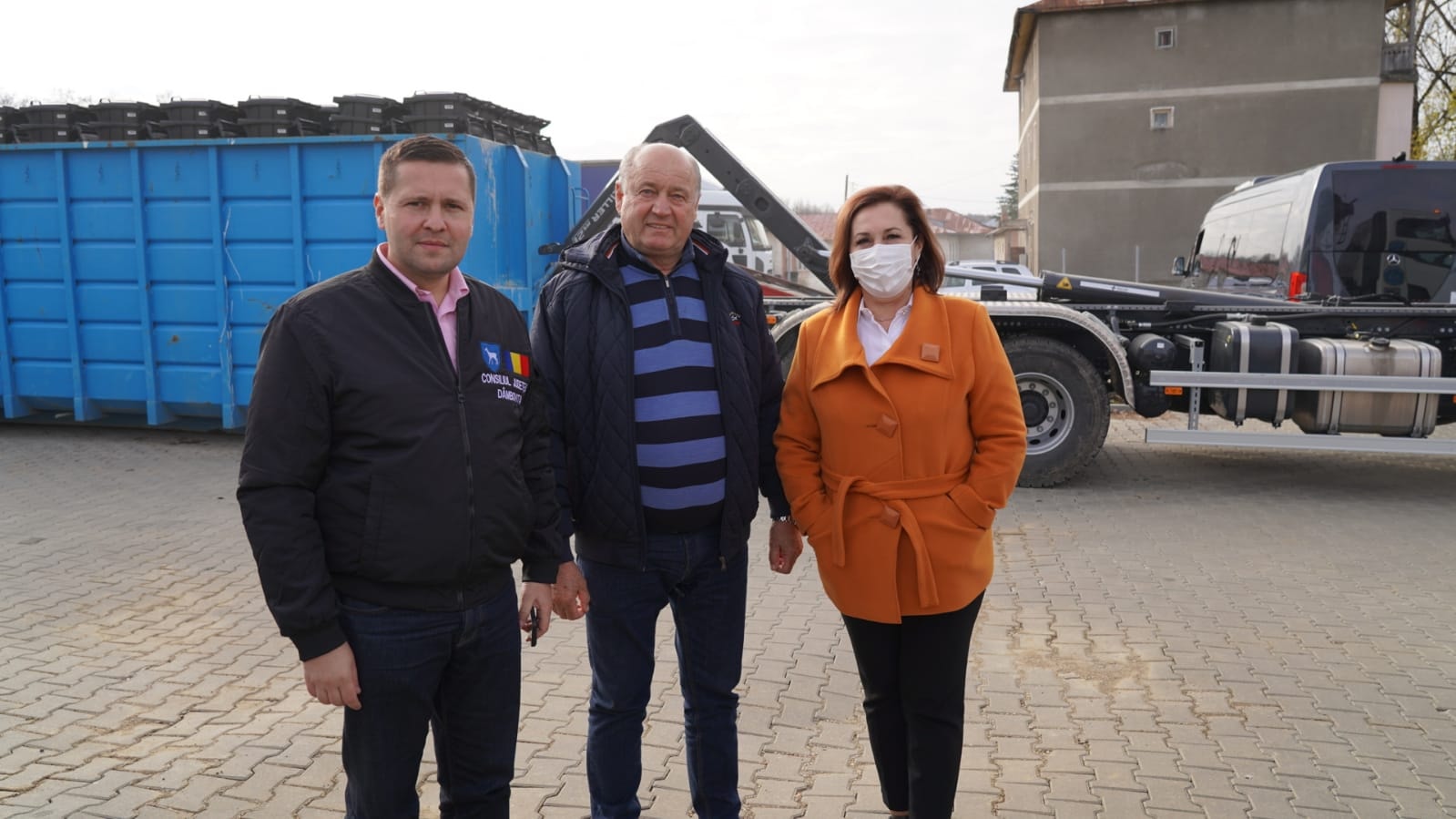 Venind in sprijinul Scolii Capsuna, m-am ocupat de amenajarea unui spatiu  pentru Proiectul  “Insula de lectura”si  s-au achizitionat  banci individuale pentru elevii clasei a V-a.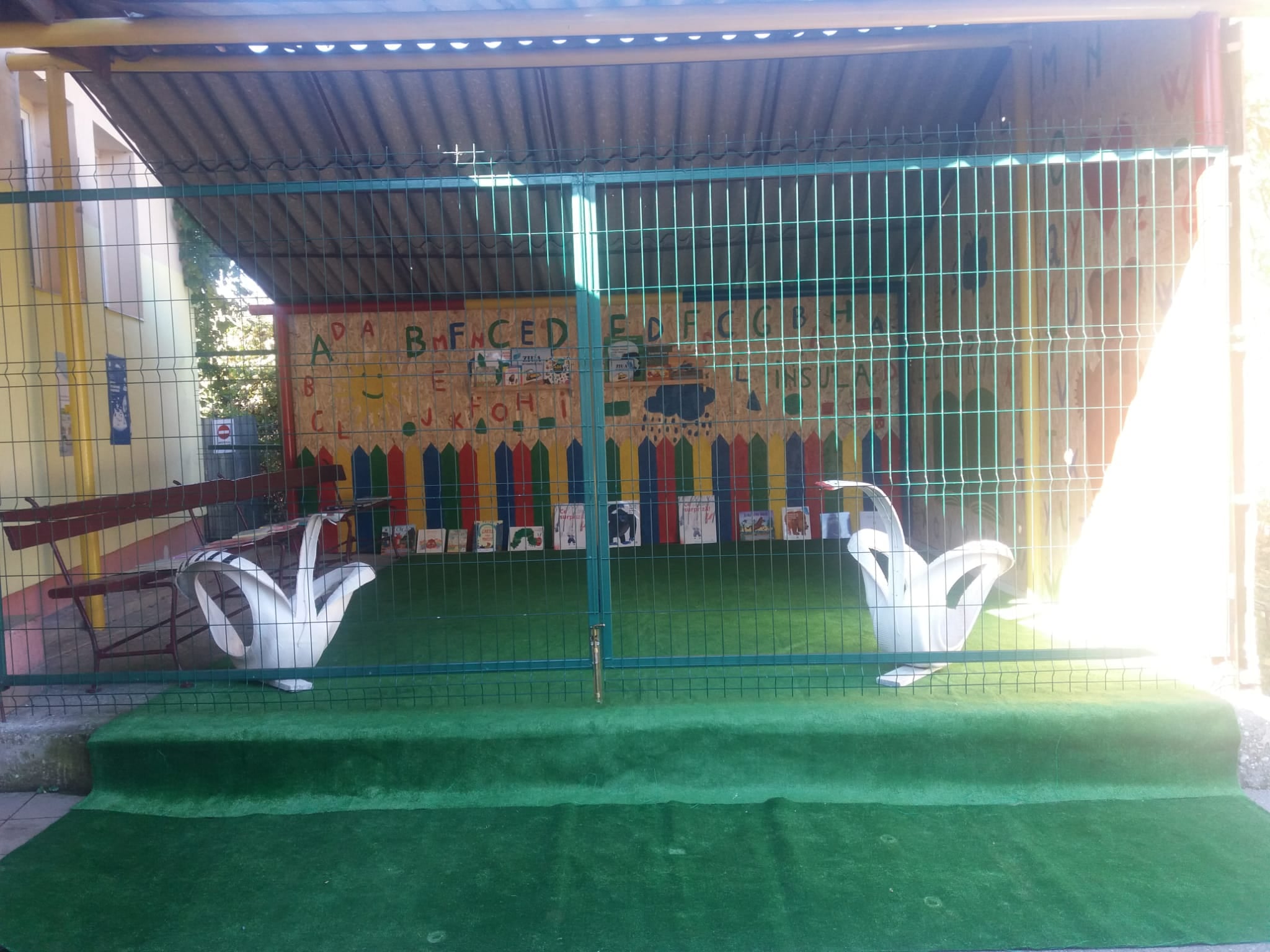 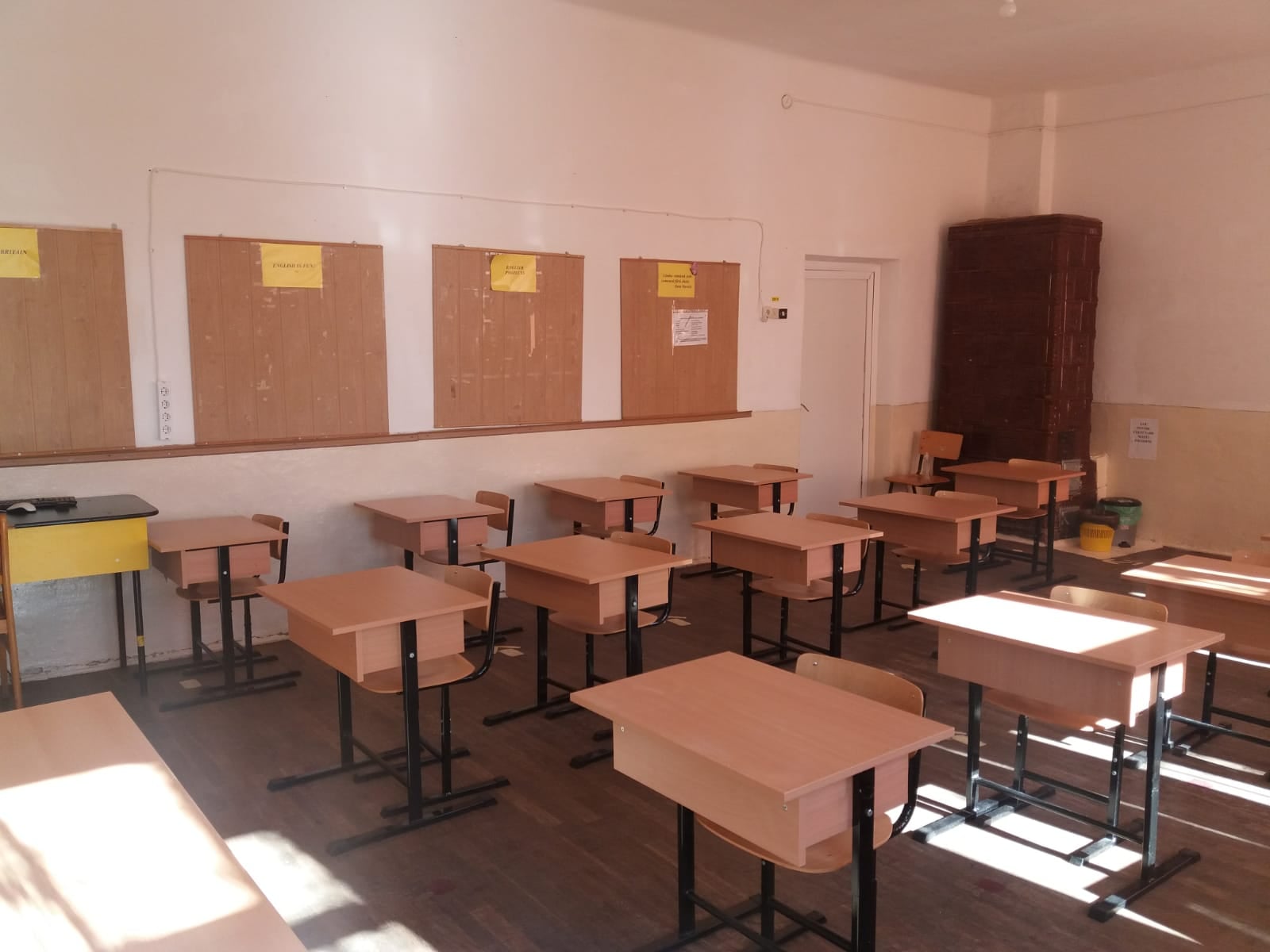 Am initiat Proiectul de Hotarare in Consiliul Local Cobia pentru anularea penalitatilor pentru intarzierea  platii impozitelor si taxelor locale inlesnind modalitatea de plata a cetatenilor.BIROUL IMPOZITE SI TAXE	Biroul Impozite si taxe Locale al UAT Cobia, prin serviciile sale de specialitate, asigura colectarea impozitelor, constatarea si verificarea  materiei impozabile, impunerea tuturor contribuabililor persoane fizice si juridice, urmarirea si executarea silita a creantelor bugetare, solutionarea obiectiunilor, cererilor si petitiilor  legate de activitatea desfasurata.Prelucrarea declaratiilor si documentelor depuse de contribuabili in vederea stabilirii impozitelor;Eliberarea certificatelor  de atestare fiscala- acestea se elibereaza pe loc dupa caz, prin achitarea taxei de urgenta;Pentru reglementarea situatiei fiscale a contribuabililor, acolo unde s-a constatat  a fi necesar, s-au intocmit borderouri de debite si/sau de scaderi;S-au trimis diferitelor institutii, cereri de informatii in ceea ce priveste  datele de identificare actualizate ale contribuabililor;Comunicare prin e-mail sau telefon cu contribuabilii persoane fizice sau juridice;Intocmeste borderou corespondenta (adresa, plic, confirmare, borderou);Inregistreaza toate documentele in registru de intrare-iesire;Intocmeste confirmarile de preluare in debit a amenzilor, dupa care acestea  se transmit  catre institutiile emitente;Inscriere la masa credala, cerere de repunere pe rol, cerere de deschidere a procedurii de insolventa, cerere de actualizare creanta, cerere de  interventie  in procedura  de executare , insolventa/faliment, cerere de apel;Intocmeste raspunsuri catre birourile de executori judcatoresti, judecatorii, etc.Verificare si actualizare lista ramasita persoane fizice/ juridice;Operat in evidentele fiscale extrasele de la banca;In evidentele fiscale  figureaza inregistrate un  2 700 roluri persoane fizice si 102  Persoane juridice.COMPARTIMENTUL  ASISTENTA SOCIALA SI AUTORITATE TUTELARACompartimentul de asistenta sociala are rolul de  a identifica  si solutiona  problemele sociale ale comunitatii, din domeniul  protectiei copiilor, adultilor, varstnicilor si familiei.Avand in vedere activitatea desfasurata in anul 2021, se desprind urmatoarele tipuri de activitati intreprinse:Intocmirea si transmiterea urmatoarelor dosare lunar catre  Agentia Judeteana pentru plati  si inspectie sociala Dambovita;17 dosare pentru acordarea alocatiilor de stat  conform Legii 61/1993 cu modificarile si completarile ulterioare;14 dosare  pentru acordarea  indemnizatiilor pentru crestere copil/ stimulent de insertie primite/ luna celuilat parinte, verificate;Acordarea urmatoarelor  ajutoare conform legii:Alocatii de sustinere a familiei -12;Dispozitii si referate ASF;23 dosare in evideta  ajutor social;Dispozitii si referate ajutor social;Un nr. de 68 solicitari copii care vor beneficia  de tichete sociale pe suport electronic pentru sprijin educationalAu avut loc deplasari  la domiciliu unor persoane pentru efectuarea anchetelor sociale fiind necesare pentru Comisia de Expertiza Medicala persoanelor cu handicap, adulti/minori;Eliberarea dispozitiilor pentru indemnizatiile cuvenite persoanelor cu handicap care consta in: Verificarea valabilitatii a certificatului de handicap si monitorizarea dosarelor.Acordarea dispozitiilor  pentru ajutoarele de incalzire;Eliberarea adeverintelor in folosul comunitatii;Adeverinte pentru bursa sociala, din care reiese ca nu exista liceu pe raza comunei;Adeverinte 416/2001 fiind necesare in diferite situatii;Efectuarea anchetelor sociale pentru: supraveghere, control si indrumare in ocrotirea copilului, cauze cu minori  aflate pe rolul  instantelor, raspuns adreselor judecatoresti;Monitorizari mame minore;Plasamente minori;COMPARTIMENTUL REGISTRUL AGRICOL	Activitatea compartimentului Registrului  Agricol pe anul 2021 a fost urmatoarea:	Completarea Registrelor agricole periada 2020-2024 cu date culese  de la locuitorii Comunei Cobia;	Colaborarea cu fermierii care solicita adeverinte APIA;	Eliberarea atestatelor de producatori;	Recensamantul agricol anul 2021;	Am eliberat adeverinte de rol agricol pentruENEL;Registrul comertuluiSPCLEP;OCPI Dambovita;Notariat;Adeverinte pentru ajutorul de incalzire;Adeverinte pentru elevii ce se incadrau la bursele scolare;Am participat la sedintele de Fond Funciar;Elaborarea raspunsuri la adrese interne/externe, diverse situatii;Culegere prin sondaj de la gospodari  a informatiilor  privind productia vegetala si transmiterea  acestora la  Statistica Dambovita;Intocmirea  si pregatirea pentru expediere a corespondentei, precum si arhivarea documentelor transmise;Am indeplinit si alte sarcini  stabilite de conducerea primariei.COMPARTIMENTUL URBANISM, CADASTRU AMENAJAREA TERITORIULUI SI AUTORIZAREA LUCRARILOR DE CONSTRUCTIIIn perioada anului 2021, in calitate de consilier incadrul Compartimentului Urbanism am intreprins urmatoarele activitati  ce au ca rol o buna desfasurare a institutiei, precum:Deplasarea la OCPI Dambovita  pentru depunerea si ridicarea diferitelor  documente  ce ajuta  la o buna  desfasurare  a activitatii compartimentului in cadrul institutiei care fac parte;Punerea la  dispozitia diferitilor cetateni din localitate, a planurilor de situatie, planurilor de incadrare in zona,  si planurilor parcelare  cat si orto fotoplanurilor pentru diferite terenuri si obiective ale cetatenilor sau institutiilor  care cer astfel  de planuri si care  sunt indispensabile in rezolvarea  unor probleme existentiale pentru cetatenii comunei Cobia;Identificarea si verificarea  terenurilor  din punct de vedere  al amplasamentelor  pentru cererile cetatenilor  ce doresc eliberarea  de Certificate de Urbanism si Autorizatii de Construire pe raza localitatii.Participarea la predarea amplasamentelor starzilor  pentru inceperea lucrarilor  de reabilitare si asfaltare.Participarea la diverse masuratori terestre cu cetateni afectati de litigii in vederea  rezolvarii  situatiei.Emiterea  de certificate de urbanism de pe raza localitatii;Emiterea  de autorizatii de construire de pe raza localitatii;Preocuparea in permanenta de cunoasterea si insusirea  legislatiei referitoare  la urbanism si amenajarea teritoriului.COMPARTIMENTUL ACHIZITII PUBLICE SI DERULAREA CONTRACTELORPentru asigurarea obiectivului general privind realizarea unui sistem transparent al achizitiilor publice, Compartimentul Achizitiii publice si derularea contractelor si-a propus in anul 2021 desfasurarea urmatoarelor activitati:Intocmirea Normelor Procedurale interne privind Achizitiile directe- 2021;Intocmirea documentatiei privind  organizarea si desfasurarea procedurilor de Achizitii publice postate  pe SEAP;Gestionarea solicitarilor  de clarificare  depuse de ofertanti cu privire la procedurile  de Achizitii publice;Organizarea procrdurilor si publicitatea  acestora in conformitate cu prevederile legale;Gestionarea si operarea procedurilor de achizitie publica in platforma SEAP;Intocmirea achizitiilor directe sub  4 500 lei fara TVA si notificarea pe platforma SEAP;SERVICIUL VOLUNTAR PENTRU SITUATII DE URGENTA		Serviciul Voluntar pentru Situatii de Urgenta este un birou functional din cadrul  aparatului de specialitate al Primariei Cobia, indeplinindu-si atributiile in conformitate  cu prevederile  Legii nr. 307/2006 privind  apararea impotriva incendiilor si a Legii 481/2004 privind protectia  civila precum si a altor prevederi  legislative specifice, este condus de un consilier  si se subordoneaza direct Primarului.		Are ca misiune de baza prevenirea, reducerea si eliminarea  riscurilor  de producere a Situatiilor de Urgenta si a consecintelor acestora, pe teritoriul administrativ al localitatii Cobia.	Scopul activitatii il reprezinta  protectia populatiei, mediului, a bunurilor si valorilor.Misiunea si scopul se indeplinesc prin activitatea de control si prevenirea a tuturor agentilor economici care isi desfasoara  activitatea in localitate.	Obiectivele specifice Serviciului Voluntar pentru Situatii de Urgenta:Cunoasterea, respectarea si aplicarea  actelor normative in domeniul Situatiilor de Urgenta, Protectiei Civile si apararii impotriva incendiilor a populatiei cat si personalului angajat din primarie. 	Pe parcursul anului 2021 Serviciul  voluntar pentru Situatii de Urgenta, a desfasurat urmatoarele activitati:Actualizarea componentei Comitetului Local pentru Situatii de Urgenta, ca urmare a modificarilor structurii organizatorice;Participarea la sedintele  de instiintare din cadrul ISU Dambovita , Prefectura, Directia Sanitar Veterinara, si pentru Siguranta Alimentelor (DSVSA) Dambovita;Solutionarea petitiilor  cetatenilor  adresate Serviciului Voluntar pentru Situatii de Urgenta;Derularea  exercitiilor lunare  privind functionarea sistemelor  de instiintare –avertizare –alarmare a populatiei si comunicarea situatiilor ISU Dambovita;Intocmirea Planului de Masuri  pentru Canicula, actualizarea tabelului  nominal  cu persoanele desemnate  ce fac parte din  Comitetul Local pentru Situatii de Urgenta  si transmiterea acestuia la ISU D-ta;Verificarea  institutiilor  de invatamant  de pe raza localitatii in vederea determinarii  necesitatii obtinerii avizelor/autorizatiilor  de securitate la incendiu;Serviciul operativ din cadrul Primariei a raspuns intotdeauna prompt la solicitarile apelurilor primite prin „112”ce vizau probleme  din teren referitoare  la situatii specifice Serviciului pentru Situatii de Urgenta , indiferent de ora si zi;		Instruirea  personalului angajat in cadrul primariei in vederea perfectionarii cunostintelor in domeniul Securitatea si sanatatea in munca si Situatii de Urgenta, lunar si trimestrial.		Din domeniul Culturii amintim o serie din activitatile cultural artistice si pastrarea  traditiilor si obiceiurilor:		In fiecare an am pastrat  RESPECTUL 	si-l vom pastra  in memoria eroilor nostri cazuti pe frontul de lupta, prin depunerea de coroane cu flori si lumanari la  monumentele eroilor din comuna;		De o intalnire emotionanta si fericita cu Mos Craciun au avut copii din Cobia. Mos Craciun a fost condus prin toate institutiile de invatamant;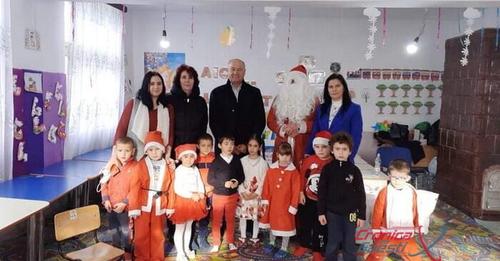 		Inchei raportul meu prin a multumi  pe aceasta cale  pentru contributia  fiecaruia dintre dumneavoastra  la dezvoltarea localitatii noadtre  si va asigur  ca efortul fiecaruia este  important pentru comuna noastra.		Ne dorim impreuna sa fim sanatosi, sa avem in minte motivul  pentru care muncim zi de zi: o comuna in care alegem sa invatam, sa intemeiem o familie, sa ne crestem copiii sa ne  ducem la indeplinire visul fiecaruia dintre noi.		Multumim conducerii Consiliului Judetean Dambovita, domnului Cornel Stefan, care intotdeauna  ne-a sprijinit in realizarea obiectivelor de investitii din localitatea noastra.	Sunt multe proiecte mari care se pot realiza  numai in echipa iar cu Consiliul Judetean Dambovita facem o echipa foarte eficienta in sprijinul oamenilor. 						PRIMAR,						MANDA MARIN 